Frangarto, 15 Settembre 2021La visione del futuro: zenon Innovation DaysDal 7 al 9 Settembre, COPA-DATA leader europeo nella produzione di software per l’automazione industriale ha invitato clienti selezionati, partner e istituti di ricerca, a Salisburgo, città dove ha sede l’Headquarters per gli zenon Innovation Days. Tecnici e professionisti di 32 aziende operanti in diversi settori hanno discusso sulle sfide della digitalizzazione e dell’automazione e su come ridurre le tensione derivante dalla fusione tra OT e IT.Gli zenon Innovation Days 2021 si sono svolti con il motto “Working together with COPA-DATA on the future of industrial automation and digitalization”. Invitati personalmente a Salisburgo, 40 partecipanti provenienti da undici paesi hanno condiviso esperienze, discusso relativamente alle sfide che stanno affrontando nonché fantasticato sul miglior futuro possibile per le loro aziende.Aprendo la discussione Thomas Punzenberger, CEO e fondatore di COPA-DATA, ha detto: “Lo scambio diretto con voi, i nostri clienti e partner così come con i ricercatori è di grande importanza per noi. Cerchiamo di capire meglio le sfide che affrontate quotidianamente, quindi vi chiedo di condividere i vostri pensieri e desideri di modo da poterli realizzare e includere nei nostri piani, nonché le vostre opinioni su come possiamo supportarvi al meglio con la nostra zenon Software Platform, siamo affamati di idee e perfettamente in grado di implementarle nel miglior modo possibile.” Esperienze diverse, visione comune sul futuroCondotto dai Product Manager di COPA-DATA e dal Team di Sviluppo, i partecipanti agli zenon Innovation Days hanno pianificato individualmente le loro giornate scegliendo tra una varietà di argomenti. Hanno approfondito le soluzioni basate sugli Smart Object di zenon; argomenti relativi alla sicurezza, alla contestualizzazione dei dati, scenari modulari e scalabili, le sfide tecniche della convergenza tra OT e IT e molto altro ancora. La provenienza da diversi settori industriali ha prodotto delle opportunità incredibili per lo scambio di idee ed esperienze. Ingegneri meccanici, esperti di tecnologia per il packaging e di automazione industriale, softwaristi ecc. hanno potuto fare networking anche durante i vari momenti conviviali ed eventi serali caratterizzati da un’atmosfera informale con a cornice la magnifica città di Salisburgo. Focus sul futuro di zenon “La digitalizzazione sta prendendo piede nell'automazione industriale. Molte aziende di medie dimensioni stanno investendo, in alcuni casi anche in maniera massiccia nella digitalizzazione. Ma non sempre questi investimenti portano ai risultati sperati” spiega Gerald Lochner, Head of Product Management di COPA-DATA. “vogliamo avvicinarci attivamente ai clienti e alle loro sfide tecniche che sono per noi una fonte di ispirazione ed impulso, siamo riusciti ad andare velocemente al punto e in profondità durante le sessioni e questo ci permetterà di sviluppare il nostro prodotto in maniera ancora più precisa ed aderente a quelle che sono le reali necessità.”Gli zenon Innovation Days sono stati un successo. Con le conclusioni che si possono trarre dopo questo scambio di idee ed esperienze la roadmap esistente per lo sviluppo della zenon Software Platform sarà ora rivista ed integrata “è stato bello vedere che già con la versione 10 di zenon molte delle sfide attuali possono essere risolte. Abbiamo anche appurato che la direzione della prossima versione della nostra piattaforma è quella giusta.” conclude Gerald Lochner. La versione attuale di zenon 10 è stata rilasciata ad Aprile 2021.Didascalia:Thomas Punzenberger_COPA-DATA..jpg 
“Siamo affamati delle vostre idee e perfettamente in grado di implementarle nel miglior modo possibile.” Thomas Punzenberger, CEO e fondatore di COPA-DATA, durante il discorso di apertura degli zenon Innovation Days, l’8 Settembre 2021 a Salisburgo.Gerlad_Lochner_COPA-DATA.jpg“Abbiamo invitato espressamente solo le persone che affrontano quotidianamente le sfide tecnologiche tipiche dei loro settori industriali. In questo modo siamo riusciti ad andare velocemente al punto durante le sessioni e ora possiamo sviluppare il nostro software in maniera ancora più precisa ed aderente a quelle che sono le reali necessità.” Gerald Lochner, Head of Product Management di COPA-DATA.Su COPA-DATACOPA-DATA è l'azienda produttrice della piattaforma software zenon®, impiegata nel settore industriale ed energetico per controllare, monitorare e ottimizzare automaticamente macchine, impianti e fornitura elettrica. Fondata da Thomas Punzenberger nel 1987 e con quartiere generale a Salisburgo (Austria), l'azienda indipendente a conduzione familiare conta circa 285 dipendenti in tutto il mondo. Le undici filiali dell'azienda e i suoi numerosi distributori consentono la distribuzione del software su scala internazionale. Più di 270 aziende partner assicurano inoltre l'efficiente applicazione del software per gli utenti finali nei settori food & beverage, energy & infrastructure, automotive e farmaceutico. Nel 2019 COPA-DATA ha generato un fatturato di 51 milioni di euro.Su zenonzenon è la piattaforma software di COPA-DATA per l'industria produttiva ed energetica. Controlla, monitora e ottimizza macchine e impianti. Il punto di forza di zenon è la sua comunicazione, aperta e affidabile anche in impianti di produzione eterogenei. Interfacce aperte e più di 300 driver nativi e protocolli di comunicazione supportano l'integrazione orizzontale e verticale. Ciò permette l'implementazione continua dell'Industrial IoT e della Smart Factory. zenon consente un'elevata scalabilità dei progetti.
zenon è ergonomico sia per il progettista sia per l'utente finale. L'ambiente di progettazione è flessibile e utilizzabile per una vasta gamma di applicazioni. Grazie al principio "configurare anziché programmare", zenon aiuta i progettisti a configurare i progetti in modo rapido e senza errori. Funzioni complesse per progetti globali sono a disposizione per creare applicazioni intuitive e robuste. È possibile unire i dati di produzione provenienti da qualsiasi fonte ai dati storici e archiviati e rappresentarli in utili report grafici. I processi di produzione e i consumi energetici vengono così costantemente analizzati e ottimizzati. Con zenon gli utenti possono contribuire ad aumentare flessibilità ed efficienza.Il tuo contatto:Noemi TorcasioMarketing ManagerTel.: +39 0471 674134noemi.torcasio@coapdata.itIng. Punzenberger COPA-DATA S.r.l.Via Pillhof, 107IT-39057 Frangarto (BZ)www.copadata.com 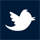 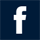 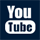 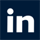 